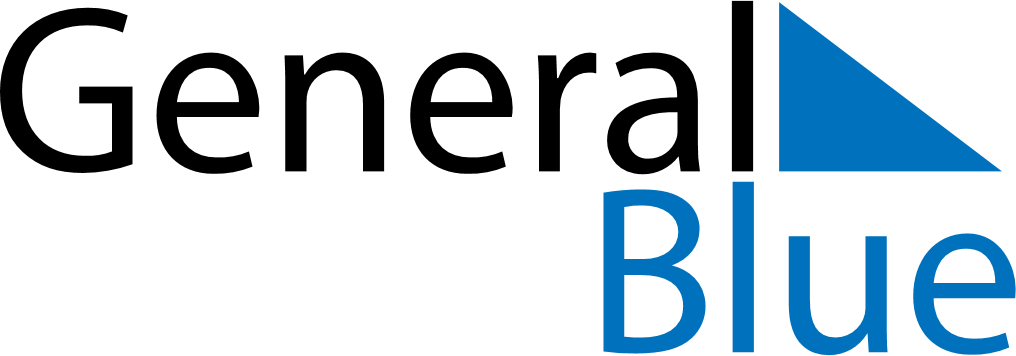 December 2021December 2021December 2021December 2021GuamGuamGuamMondayTuesdayWednesdayThursdayFridaySaturdaySaturdaySunday123445678910111112Our Lady of Camarin Day13141516171818192021222324252526Christmas Day (substitute day)
Christmas EveChristmas DayChristmas Day2728293031New Year’s Day (substitute day)
New Year’s Eve